COMUNE DI PIANO DI SORRENTO	–	Ufficio Tributi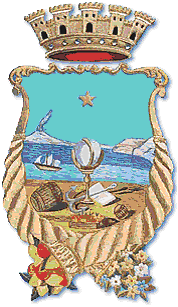 DENUNCIA PER L’APPLICAZIONE DEL TRIBUTO COMUNALE SUI RIFIUTI(Legge 147/2013 – Art. 1 commi da  668)TARI	- UTENZE NON DOMESTICHE  RIDUZIONE	  AGEVOLAZIONE	 FUORI CAMPODATI  DELLA PERSONA FISICACognome 	Nome  	Nato/a  a   	Prov.  	il	 	/ 	/ 	Codice Fiscale 	Residente a 	Prov.  	in via/piazza 	n. 	tel.  	e-mail 	PEC   	in qualità di:    titolare (ditta individuale)	 legale rappresentante	   	DATI DELLA DITTA, SOCIETA’ O IMPRESARagione sociale   	Codice Fiscale 		Partita I.V.A.   	con sede legale a 	via/piazza 			n.	 unità  locale di  Piano di Sorrento in via/piazza 		n.	tel.   	Iscritta alla Camera di Commercio di   	codice ATECO	 	per l’eserciziodell’attività di   		 PEC   	mail   	con attività di tipo:   commerciale	 industriale	 artigianale	 altro:   	RICHIEDEper i seguenti locali ed aree occupate in Piano di Sorrento come di seguito indicato:(*) indicare la data dalla quale decorrono i presupposti per poter richiedere l’agevolazione o riduzioneTitolo dell’occupazione:  Proprietà	 Locazione   Usufrutto	 Altro (specificare)   	Proprietario dell’immobile:  	Riduzione per le utenze non domestiche non stabilmente attive (art. 42 Regolamento comunale); Riduzione della superficie dei locali e delle aree scoperte dove si formano rifiuti speciali non assimilati agli urbaniRiduzione per rifiuti speciali assimilati avviati al riciclo direttamente o tramite soggetti autorizzati Riduzione per immobile situato in zona non servita dalla raccolta rifiuti (oltre )Non tassabilità temporanea: a tal fine dichiara che i locali sopra indicati sono:Immobili inutilizzati, PRIVI di tutte le utenze e servizi di rete, oltre che VUOTI di persone, mobili e cose (allegare documentazione chiusura utenze)Immobili in oggettive condizioni di non utilizzo in quanto INAGIBILI o INABITABILI, purché di fatto non utilizzati, o oggetto di lavori di ristrutturazione, restauro o risanamento conservativo in seguito al rilascio di licenze, permessi, concessioni o autorizzazioni (allegare documentazione)Note:  	Allega:  	Il richiedente è informato dell’obbligo di comunicare il venir meno delle condizioni che danno luogo all’agevolazione o riduzione richiesta.Data 		Firma  del  dichiarante	 	La denuncia, compilata in tutte le sue parti, datata e firmata, va inviata:per posta al Comune di Piano di Sorrento – Ufficio Tributi – piazza Cota – 80063 Piano di Sorrento (NA)oppure via e-mail a tributi@comune.pianodisorrento.na.itoppure consegnata presso gli sportelli di piazza Cota in orario 8,30 - 12,30Per informazioni contattare il seguenti numeri: 081.5344406 – 081.5344455.MODELLO DI DELEGAIl/la sottoscritto/a    	DELEGAil/la sig./ra  			 nato/a a 	il 	residente a   		in via/piazza 	n. 	Carta d’identità/documento n.  	Codice fiscale 	in qualità di (1)  	 ad effettuare richiesta (2)   		 E’ obbligatorio allegare fotocopia del documento d’identità del delegante a convalida della firmaFirma del dichiarante  	(1)	segnalare rapporto di parentela/amicizia/lavorativo/carica sociale(2)	riduzione, agevolazione, non imponibilitàINDIRIZZOCATFOGLIOMAPPALE/PARTICELLASUBMQDATA (*)DESTINAZIONE D’USO